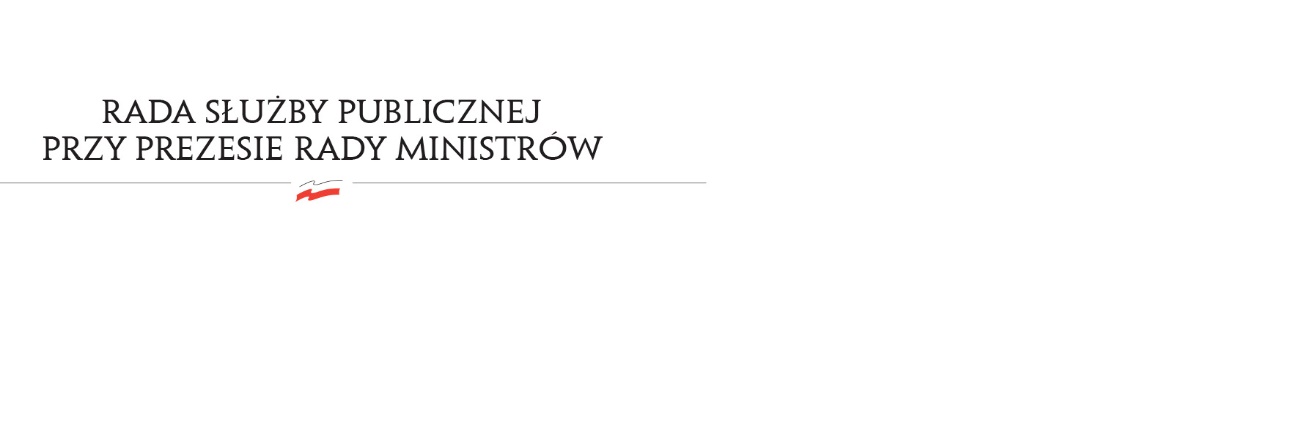 RSP.6414.11.2022.MB	                                                                                                            Uchwała nr 20Rady Służby Publicznejz dnia 30 sierpnia 2022 r.w sprawie: projektu „Trzyletniego planu limitu mianowań urzędników w służbie cywilnej na lata 2023-2025”Rada Służby Publicznej pozytywnie opiniuje projekt „Trzyletniego planu limitu mianowań urzędników w służbie cywilnej na lata 2023-2025”.